Rotimi-Dairo  Oluwatimilehin17/MHS01/288Organ of CortiThe Organ of Corti is an organ of the inner ear located within the cochlea which contributes to audition. The Organ of Corti includes three rows of outer hair cells and one row of inner hair cells. Vibrations caused by sound waves bend the stereocilia on these hair cells via an electromechanical force. The hair cells convert mechanical energy into electrical energy that is transmitted to the central nervous system via the auditory nerve to facilitate audition.Histology of the Organ of CortiOrgan of Corti consists of different types of cells:
*Inner hair cells
*Outer hair cells
*Supporting cellsInner Hair CellThese cells are specialized in the mechanoelectrical transduction. There are almost 3500 cells disposed in one line along all the basilar membrane. They are connected to type I neuron peripheral fibers of spiral ganglion, these connection are very divergent (10/1). The luminal part of the cell is immerged in endolymph, the basal one is immerged in normal extracellular fluid. The luminal portion is formed by bundles of stereo cilia(inner ear), whose tips are connected by filamentous structures called tip-links.Outer Hair CellThese cells are acoustical pre-amplifiers. They are almost 12000, disposed in three parallel lines. These cells are connected to type II amyelinic neurons, the connections are very convergent. They have also an afference from superior olivary nucleus. They have contractile activity.Supporting CellsThese cells are of four different types: Corti pillars, Hensen cells, Deiters cells and Claudius cells.EndolymphEndolymph fills the scala media and it is produced by stria vascularis.Potassium secreted into the endolymph by the stria vascularis enters the hair cells through apical mechanosensitive channels. It is recycled back to the stria vascularis through supporting cells and fibrocytes of the spiral ligament for another round of secretion. Hair cells and stria vascularis are tied together in a "push-pull" or "pump-leak" balance that determines endocochlear potential (EP +85mV), endolymph composition and ultimately the sensivity and stability of hair cells and hearing over a lifetime.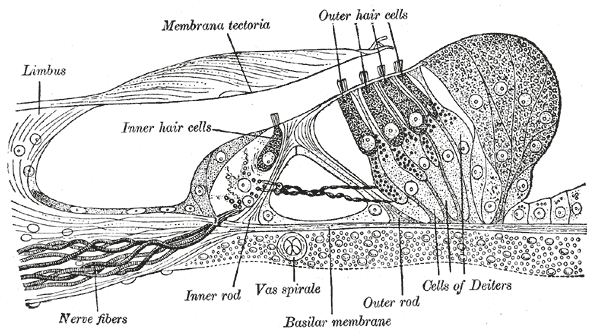 The evolutionary strategy of using K receptors currents is due to the fact that it reduces metabolic requirements because it has a passive outflow from hair cells to the basal membrane, instead of active Na extrusion.Endolymph has a particular ion concentrationThere is a potential difference of -140 mV between endolymph and inner receptorA basolateral Na/K-ATPase pumps K and creates a Na gradient to drive K and Cl into the cell in a co-transport process. Chloride is recycled by basolateral Cl channels, and K is secreted apically by KCNQ1/KCNE1 K channels, which are open at the unusual apical membrane voltage of marginal cells (inside positive by about +10 mV). This allows for a net secretion into the endolymph in spite of its high K concentration.KCNQ proteins have six transmembrane domains and a pore-forming P-loop. Mutations on KCNQ1 and KCNQ4 lead to deafness. Indeed KCNQ4 was mapped to human chromosome 1p34; it is one of over 30 loci for dominant deafness.Hypoxia reduces endocochlear potential, due to a drop in metabolism and strial current; whereas a depletion of vascular K does not drop EP, showing that K comes from spiral ligament rather than from bloodSENSE OF HEARINGThe role of the sense of hearing is translating pressure waves of perilymph and endolymph to electrical signal and acoustic sensation.Deflection: tip-links open K channels and k enters the cellDepolarization: Ca enters the cell through voltage-dependet channelsHigher Ca concentration: K extrusion toward basolateral portion and Glutamate release in synaptic cleftAction potential along acoustic nerve (VIII)ABNORMALITIESDeafness is a partial or total inability to hear.AHL is the age-related hearing loss, also known as presbycusis. Many K channels, like KCNQ1, were found to be down-regulated in stria vascularis with aging. Moreover a reduced KCNQ4 current may lead to a slow degenerative process. Although in some cases the EP is maintained and this is a paradoxical phenomenon, it would appear that this is attributable to the SV which may generate a much lower current to establish a new balance for potassium influx and efflux at a relatively lower level. It is not clear if an atrophied stria vascularis could recover sufficient function by up-regulating these potassium transporters expression to maintain a normal endocochlear potential.IonPerilymph (mM)Endolymph (mM)Na1541K3161Cl128131